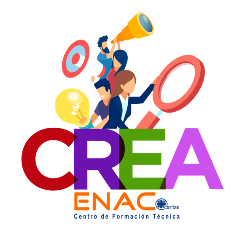 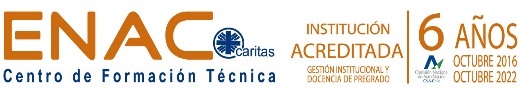 FORMULARIO DE POSTULACIÓN CREA ENAC
2022Antecedentes Generales.A continuación, se entregan las recomendaciones para completar los diferentes ítems del formulario de postulación.Complete toda la información solicitada y recuerde que en la evaluación final se considerará la ortografía, la redacción y puntuación.2). Resumen de la Propuesta3)  Problema a Resolver4) ObjetivosEscriba el Objetivo General y Específicos del Proyecto: Recuerde que los objetivos se inician con un verbo infinitivo: Identificar, Diseñar etc. 5)  Resultados Esperados por objetivo específico: (Señalar los resultados esperados del proyecto y medios de verificación, máximo 3 objetivos y 3 actividades por objetivo) Ejemplo:6.- Resumen de presupuesto para iniciar el proyecto: Considere todos los gastos que involucrará su proyecto para ponerlo en marcha. Se recomienda leer las BASES DE POSTULACIÓN para clarificar dudas al momento de formular el presupuesto.Fecha de recepción: Esta información será proporcionado por Dirección de Permanencia Estudiantil. No debe completar este ítem.NOMBRE DEL PROYECTO    Se sugiere un nombre atractivo y corto, que refleje el objetivo del proyectoLÍNEA DE ACCIÓN A LA QUE TRIBUTA EL PROYECTO Debe mencionar una o más de una de las 8 líneas de acción establecidas en las bases: voluntariado, fortalecimiento académico, identidad, cultura y deporte, sostenibilidad y cambio climático, transformación digital, inclusión, ideas de negocio.Datos de los responsables del proyecto: Debe ingresar todos los datos solicitados, en el caso del teléfono ingresarlo siguiendo este formato. +56-9-99999999Nombre del estudiante responsable Datos de los responsables del proyecto: Debe ingresar todos los datos solicitados, en el caso del teléfono ingresarlo siguiendo este formato. +56-9-99999999Rut:Datos de los responsables del proyecto: Debe ingresar todos los datos solicitados, en el caso del teléfono ingresarlo siguiendo este formato. +56-9-99999999Carrera:Datos de los responsables del proyecto: Debe ingresar todos los datos solicitados, en el caso del teléfono ingresarlo siguiendo este formato. +56-9-99999999Año de ingreso:                               Jornada:Datos de los responsables del proyecto: Debe ingresar todos los datos solicitados, en el caso del teléfono ingresarlo siguiendo este formato. +56-9-99999999E-mail:Datos de los responsables del proyecto: Debe ingresar todos los datos solicitados, en el caso del teléfono ingresarlo siguiendo este formato. +56-9-99999999Teléfono (celular):Datos de los responsables del proyecto: Debe ingresar todos los datos solicitados, en el caso del teléfono ingresarlo siguiendo este formato. +56-9-99999999Nombre del Mentor (asignado) Datos de los responsables del proyecto: Debe ingresar todos los datos solicitados, en el caso del teléfono ingresarlo siguiendo este formato. +56-9-99999999Rut:Datos de los responsables del proyecto: Debe ingresar todos los datos solicitados, en el caso del teléfono ingresarlo siguiendo este formato. +56-9-99999999E-mail:Datos de los responsables del proyecto: Debe ingresar todos los datos solicitados, en el caso del teléfono ingresarlo siguiendo este formato. +56-9-99999999Teléfono (celular):Datos colaboradores del proyecto: Integrantes, 5 máximo, y cargos del equipo (estudiantes y/o egresados, titulados) Recuerde que los titulados son opcionales. Cada grupo debe definir los nombres y cargos. Ustedes pueden establecer otros cargos.Cargo: Coordinador   Nombre:      Rut:Cargo: Finanzas          Nombre:    Rut:Cargo: Gestión en terrenoCargo: Gestión en terrenoCargo: Gestión administrativaA continuación, explique en qué consiste el proyecto– Breve Reseña (máximo 1000 palabras):Indicar brevemente qué realizarán, el objetivo general, cómo lo implementarán y su impacto social, económico y preocupación por el cuidado del entorno. - resultados esperados. Seguir modelo Canvas Recuerde incorporar de manera transversal en su proyecto los alcances de su impacto social, económico y /o ambientalCada grupo debe explicar en forma breve las características de su proyecto. Se recomienda estructurar la reseña en 3 pasos:1.- Explicar en forma general el proyecto, incluyendo sus objetivos2.- Desarrollar la idea o propuesta (modelo de negocio)a) Propuesta de valor: qué problema o necesidad resuelve el proyecto, qué la deferencia de otras iniciativas parecidas existentes en el mercado. En este ítem incorporar el impacto social, económico y  el valor institucional “Compromiso responsable con el entorno”.b) Segmento de mercado:  a qué público está dirigido el producto o servicio, describir al público objetivo de la manera más completa posible por ejemplo edad, sexo, estudios, ingresos, comuna en la que vive, intereses o hobbies. c) Canales: Definir cómo llegará el producto o servicio a los clientes en forma física o por internetd) Relación con los clientes: indicar las tácticas para comunicarse con los clientes y de promoción de sus productos o servicios, fidelizar a los clientes.e) Fuentes de ingresos: precios estimados de sus productos o servicios y sistema de pago que usarán (en los casos de iniciativas sin fines de lucro este ítem no se completa)f) Recursos clave: Qué elementos necesitan para que el proyecto funcione: Dinero, materias primas, recursos humanos.g) Actividades claves: Identificar claramente la actividad a la que desean dedicarse con el proyecto, por ejemplo: Producir pan casero, reutilizar ropa, venta de productos alimenticios saludables, intermediarios entre el mayorista y el cliente, cómo contactar al cliente. h) Socios claves: Identificar por ejemplo quienes son los actores claves necesarios para que su proyecto funcione: por ejemplo, proveedores de harina, proveedores de ropa reciclada, proveedores de alimentos saludablesi) Estructura de costos: Identificar todos los costos: fijos, variables, impuestos3.- Cierre: mencionar las expectativas que tienen respecto del proyectoTraspasar a las actividades A continuación, Identifique claramente el problema o tema a intervenir (aspectos cualitativo y cuantitativo). Máximo 0,5 páginas.Relato breve del problema a resolver y cómo la iniciativa contribuirá a resolver la problemática. Importante sustentar los antecedentes y datos extraídos de fuentes oficiales (indicadores, %, noticias, publicaciones, etc). Aquí puede dar detalles de la propuesta de valor mencionada en el ítem anterior.Mencione los objetivos del proyecto. Recuerde que los objetivos siempre se redactan usando un verbo infinitivo.Objetivo General: Redacte la meta general que busca su proyecto, por ejemplo:  Crear una empresa de delivery, Vender pan casero libre de gluten, Vender ropa usada de mezclilla intervenida con nuevos diseños, Prestar servicios de cosmetología, Entregar servicios educacionales, Ofrecer servicios de saludObjetivos Específicos: (Máximo 3) Son todas aquellas tareas que se deben realizar para cumplir el objetivo general, por ejemplo: Estudiar el mercado del delivery, Investigar acerca de los efectos del gluten en las personas intolerantes, Crear diseños para intervenir la ropa reciclada, Estudiar la competencia en el área de la cosmetología, Diagnosticar las necesidades educacionales, Estudiar las afecciones más comunes de los adultos mayores.Objetivo específico N°1:  Crear juguetes didácticos con material reciclable enfocados en la educación emocional.Objetivo específico N°1:  Crear juguetes didácticos con material reciclable enfocados en la educación emocional.Objetivo específico N°1:  Crear juguetes didácticos con material reciclable enfocados en la educación emocional.Objetivo específico N°1:  Crear juguetes didácticos con material reciclable enfocados en la educación emocional.Objetivo específico N°1:  Crear juguetes didácticos con material reciclable enfocados en la educación emocional.ActividadBreve explicaciónCronograma: Semana de inicio semana final(total 20 semanas)Resultado esperadoBreve explicaciónMedios de verificaciónBreve explicaciónPresupuesto detallado en pesos ($) necesarios para la actividad1.- Crear 3 juguetes didácticos con materiales reciclados (de uso cotidiano) enfocados en la autorregulación emocional.Semana 1 a semana 3Obtener 10 vistas de tutores en video tutorial.Imagen de la estadística del video enInstagram.1.-Material de oficina: 2 set de Plumones $4.0001 resma tamaño carta$4.000 2.- Propaganda Instagram$6.000TOTAL: 10.000Objetivo específico N°1: Objetivo específico N°1: Objetivo específico N°1: Objetivo específico N°1: Objetivo específico N°1: ActividadBreve explicaciónSemana de inicio semana final(total 20 semanas)Resultado esperadoBreve explicaciónMedios de verificaciónBreve explicaciónPresupuesto en pesos ($) necesarios para la actividadObjetivo específico N°2: Objetivo específico N°2: Objetivo específico N°2: Objetivo específico N°2: Objetivo específico N°2: ActividadBreve explicaciónSemana de inicio semana final(total 20 semanas)Resultado esperadoBreve explicaciónMedios de verificaciónBreve explicaciónPresupuesto en pesos ($) necesarios para la actividadObjetivo específico N°3: Objetivo específico N°3: Objetivo específico N°3: Objetivo específico N°3: Objetivo específico N°3: ActividadBreve explicaciónSemana de inicio semana final(total 20 semanas)Resultado esperadoBreve explicaciónMedios de verificaciónBreve explicaciónPresupuesto en pesos ($) necesarios para la actividadItemValorGastos fijos: son todos aquellos gastos que son obligatorios, por ejemplo: sueldos y honorarios, compra de insumos obligatorios, servicios básicos como teléfono. Gastos variablesTotal